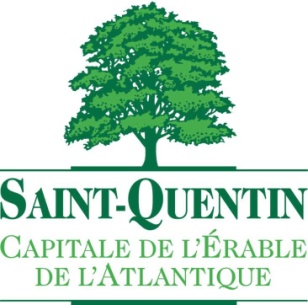 Formulaire de participationBourse d’études « La Quentinoise » - 2023Le formulaire de participation doit être retourné AU PLUS TARD le 9 juin 2023, midi, à l’Hôtel de Ville de Saint-Quentin. Le tirage est prévu lors de la réunion ordinaire mensuelle du Conseil municipal du 20 juin 2023. Tout renseignement sera tenu strictement CONFIDENTIEL.Ville de Saint-Quentin10, rue DeschênesSaint-Quentin (NB) E8A 1M1Téléphone : (506)235-2425 	Fax : (506)235-1952Courriel : ville@saintquentin.nb.ca          Site internet : www.saintquentinnb.comNB : Le genre masculin est utilisé au sens neutre et désigne toutes personnes.				       Réf. : 0875 ETUD		CRITÈRES D’ADMISSIBILITÉCRITÈRES D’ADMISSIBILITÉCRITÈRES D’ADMISSIBILITÉCRITÈRES D’ADMISSIBILITÉ1)	L’étudiant doit être résident de la Ville de Saint-Quentin (Quartier 1 et Quartier 2).2)	L’étudiant doit terminer en cours d’année des études secondaires et poursuivre des études 	postsecondaires à temps plein dans un Collège communautaire du Nouveau-Brunswick (CCNB).1)	L’étudiant doit être résident de la Ville de Saint-Quentin (Quartier 1 et Quartier 2).2)	L’étudiant doit terminer en cours d’année des études secondaires et poursuivre des études 	postsecondaires à temps plein dans un Collège communautaire du Nouveau-Brunswick (CCNB).1)	L’étudiant doit être résident de la Ville de Saint-Quentin (Quartier 1 et Quartier 2).2)	L’étudiant doit terminer en cours d’année des études secondaires et poursuivre des études 	postsecondaires à temps plein dans un Collège communautaire du Nouveau-Brunswick (CCNB).1)	L’étudiant doit être résident de la Ville de Saint-Quentin (Quartier 1 et Quartier 2).2)	L’étudiant doit terminer en cours d’année des études secondaires et poursuivre des études 	postsecondaires à temps plein dans un Collège communautaire du Nouveau-Brunswick (CCNB).RENSEIGNEMENTS GÉNÉRAUXRENSEIGNEMENTS GÉNÉRAUXRENSEIGNEMENTS GÉNÉRAUXRENSEIGNEMENTS GÉNÉRAUXNom de familleNom de famillePrénomPrénomAdresse postale complète (adresse permanente) Adresse postale complète (adresse permanente) E8A       Téléphone Courriel :      Courriel :      Courriel :      Courriel :      Nom du pèreNom de la mèreou nom du tuteurTéléphone (père, mère ou tuteur) :RENSEIGNEMENTS ACADÉMIQUESRENSEIGNEMENTS ACADÉMIQUESRENSEIGNEMENTS ACADÉMIQUESRENSEIGNEMENTS ACADÉMIQUESÉtudes collégiales (dans un des campus du Collège communautaire du N.-B.) prévues pour l’automne 2023 :Études collégiales (dans un des campus du Collège communautaire du N.-B.) prévues pour l’automne 2023 :Études collégiales (dans un des campus du Collège communautaire du N.-B.) prévues pour l’automne 2023 :Études collégiales (dans un des campus du Collège communautaire du N.-B.) prévues pour l’automne 2023 :Programme/Cours :Programme/Cours :Campus de (ville) :Campus de (ville) :DÉCLARATIONDÉCLARATIONDÉCLARATIONDÉCLARATIONJe, soussigné, déclare que j’ai pris connaissance des critères d’admissibilité et que tous les renseignements contenus dans le présent formulaire de participation sont conformes à la vérité. Je comprends que si je suis choisi, je m’engage à : FAIRE PARVENIR, dès janvier 2024 et au plus tard le 15 février 2024, une lettre officielle du CCNB attestant que je suis étudiant à temps plein au deuxième semestre ou, AVISER la Ville de Saint-Quentin, dès que possible, advenant le cas de l’interruption de mes études pour quelque raison que ce soit.Je, soussigné, déclare que j’ai pris connaissance des critères d’admissibilité et que tous les renseignements contenus dans le présent formulaire de participation sont conformes à la vérité. Je comprends que si je suis choisi, je m’engage à : FAIRE PARVENIR, dès janvier 2024 et au plus tard le 15 février 2024, une lettre officielle du CCNB attestant que je suis étudiant à temps plein au deuxième semestre ou, AVISER la Ville de Saint-Quentin, dès que possible, advenant le cas de l’interruption de mes études pour quelque raison que ce soit.Je, soussigné, déclare que j’ai pris connaissance des critères d’admissibilité et que tous les renseignements contenus dans le présent formulaire de participation sont conformes à la vérité. Je comprends que si je suis choisi, je m’engage à : FAIRE PARVENIR, dès janvier 2024 et au plus tard le 15 février 2024, une lettre officielle du CCNB attestant que je suis étudiant à temps plein au deuxième semestre ou, AVISER la Ville de Saint-Quentin, dès que possible, advenant le cas de l’interruption de mes études pour quelque raison que ce soit.Je, soussigné, déclare que j’ai pris connaissance des critères d’admissibilité et que tous les renseignements contenus dans le présent formulaire de participation sont conformes à la vérité. Je comprends que si je suis choisi, je m’engage à : FAIRE PARVENIR, dès janvier 2024 et au plus tard le 15 février 2024, une lettre officielle du CCNB attestant que je suis étudiant à temps plein au deuxième semestre ou, AVISER la Ville de Saint-Quentin, dès que possible, advenant le cas de l’interruption de mes études pour quelque raison que ce soit.Signature Signature Date Date 